Докладначальника отдела по образованию администрации Ловозерского районана августовской педагогической районной конференции26 августа 2019 года«Муниципальная система образования: эффективность, доступность, качество»Добрый день, уважаемые участники и гости педагогической
конференции. Я рада приветствовать всех собравшихся в этом зале в начале
нового	2019-2020 	учебного	года!
          В этом году нам предстоит продолжить работу по обеспечению
достижения целевых показателей и мероприятий, установленных Указами и
поручениями	Президента		Российской		Федерации.
         Выстраивая траекторию развития муниципальной системы образования
мы учитываем, прежде всего, потребности жителей Ловозерского района, необходимость решения задач, поставленных Президентом Российской
Федерации, Министерством просвещения Российской Федерации и Министерством образования и науки Мурманской области.
         Доступность и высокое качество образования, комфортные и
безопасные условия обучения и воспитания детей, современные школьные
спортивные залы, обеспечение качественного питания обучающихся и
воспитанников, достойная заработная плата педагогов - именно эти приоритеты определяют реальные объемы  поддержки образования со стороны Правительства Мурманской области, органов местного самоуправления. В 2020 году будет продолжаться процесс воплощения в жизнь
основных проектных направлений - один из самых масштабных нацпроектов "Образование" по созданию современной
образовательной среды, доступному дополнительному образованию для
детей, по подготовке высококвалифицированных кадров с учетом
современных стандартов. Национальный проект «Образование» – это инициатива, направленная на достижение двух ключевых задач. Первая – обеспечение глобальной конкурентоспособности российского образования и вхождение Российской Федерации в число 10 ведущих стран мира по качеству общего образования. Вторая – воспитание гармонично развитой и социально ответственной личности на основе духовно-нравственных ценностей народов Российской Федерации, исторических и национально-культурных традиций.Национальный проект предполагает реализацию 4 основных направлений развития системы образования:обновление его содержания, создание необходимой современной инфраструктуры, подготовка соответствующих профессиональных кадров, их переподготовка и повышение квалификации, создание наиболее эффективных механизмов управления этой сферой.Сроки реализации: 01.01.2019 - 31.12.2024«Это проекты, посвященные школе, родителям, волонтерству, ранней профориентации, непрерывному образованию, экспорту образования, социальной активности, цифровой образовательной среде, и все это подчинено развитию образовательного пространства на территории нашей большой страны».        В июне 2019 года учреждения Ловозерского района - МБОУ «РСОШ им.В.С.Воронина» и МБОУ «ЛСОШ» приняли участие в конкурсном отборе школ области по участию в федеральных проектах: "СОВРЕМЕННАЯ ШКОЛА", который  включает:- обновление материально-технической базы; - строительство новых школ; - полную ликвидацию третьей смены; - внедрение новых методов обучения; - обновление образовательных программ. И  "ЦИФРОВАЯ ОБРАЗОВАТЕЛЬНАЯ СРЕДА": Его первая часть - техническая: школам нужен высокоскоростной интернет, электронные журналы, дневники, бухгалтерия, системы прохода и питания по электронным карточкам. Вторая часть - Российская электронная школа, которая станет помощником учителю: виртуальные библиотеки, музеи, онлайн-курсы, 3D-лаборатории. Кроме того, в России впервые будет создан Центр цифровой трансформации образования, в котором будет идти аналитическая, организационная и экспертная работа в этой области.   	Сегодня рада сообщить Вам, что согласно письму Министерства образования и науки Мурманской области от 21.08.2019 года, обе школы района вошли в число   образовательных организаций, участвующих в  реализации вышеуказанных федеральных проектов.         Поздравляем педагогические коллективы  и желаем удачи в реализации намеченных планов.       Сегодня на территории Ловозерского района функционирует 12
учреждений сферы образования. 1 сентября 627 воспитанников приступят
к обучению в детских садах,  1042 обучающихся в школах, 1013 в организациях дополнительного образования детей, за	парты сядет 111 первоклассников.
      Система дошкольного образования в 2019-2020 учебном году будет включать в себя 7 учреждений. В настоящее время завершается процедура комплектования групп в ДОУ. На первое сентября 2019 года в детских садах планируется 627 воспитанников. В настоящее время на муниципальном уровне отрегулированы Порядок комплектования и правила приема детей в дошкольные образовательные учреждения, сформирован банк данных по регистрации заявителей для постановки на очередь в детский сад. В рамках реализации постановления Правительства Российской Федерации налажена электронная система учета детей дошкольного возраста.На начало 2019-2020 учебного года в дошкольных образовательных учреждениях работает 83 педагогических работника, из них 10 педагогов, имеющих высшую квалификационную категорию (12%), 26 педагогов с первой квалификационной категорией (31%). В возрасте до 35 лет 19 педагогов (22%).Уже четыре года дошкольные учреждения отработали в новых для них условиях: в рамках введения государственных образовательных стандартов. Конечная цель дошкольного учреждения: социализация и подготовка детей к обучению в школе. Повышение уровня квалификации педагогов осуществлялось через различные формы работы: курсы повышения квалификации, самообразование, аттестацию, районные методические объединения, семинары, тематика которых была определена с учетом запросов самих педагогов в целях решения методических проблем, конкретных затруднений, наиболее часто встречающихся в практике работы и актуальных в современных условиях.Действующий Закон об образовании определил дошкольное образование как один из уровней образования. В детских садах необходимо выстраивать системную работу по подготовке ребенка к школе, должно быть взаимодействие в течение учебного года между дошкольными и общеобразовательными учреждениями на основании совместного плана работы, и этот план должен реализовываться.Сегодня, говоря о портрете выпускника общеобразовательной школы, мы понимаем, что его основы закладываются на уровне дошкольного образования. Поэтому детский сад не может работать только в режиме обособленного функционирования, поскольку должен соответствовать постоянно меняющимся запросам общества. В дошкольных учреждениях необходимо выстраивать системную работу по подготовке ребенка к школе и дальнейшей жизни в обществе, которая заключается не в передаче набора знаний, навыков и умений выпускнику детского сада, а в приобретении им ключевых компетенций, которые в дальнейшем помогут ему в качественном овладении школьной программой и социализации. К сожалению, пока не везде обеспечена преемственность с общеобразовательной школой, не достигнуто должное взаимодействие в течение учебного года между дошкольными и общеобразовательными учреждениями на основании реализации совместного плана работы. В новом учебном году этот вопрос станет приоритетным в мониторинге как дошкольного, так и общего образования.Выполнение этой задачи требует работы в условиях гибкого, вариативного режима, поисков новых педагогических приемов работы.Основные задачи перед руководителями дошкольных учреждений
на	новый	учебный	год:
- продолжить обеспечение деятельности учреждений в рамках
государственных стандартов на основе образовательной программы
учреждения, создание кадровых, организационно-методических,
мотивационных	и	информационных	условий;
- обеспечить преемственность учреждения с общеобразовательной школой.
Уважаемые	 коллеги!
Большое количество изменений и инновационных проектов связано с
системой общего образования. Продолжается поэтапное введение
федерального государственного образовательного стандарта:ФГОС  начального общего образования;ФГОС   среднего общего образования,  в это учебном году вступает в действие  ФГОС среднего  общего образования. 24 % старшеклассников обучаются по учебному плану универсального профиля с расширенным перечнем элективных, факультативных курсов по запросу обучающихся. Программы профильного образования (технологический профиль) в МБОУ «РСОШ им.В.С.Воронина» осваивают 32 % обучающихся 10-11 классов.В 2017 году была создана и внедрена единая система оценки качества
знаний учащихся общеобразовательных учреждений. Она предполагает
итоговую аттестацию в 9-х и 11-х классах (ОГЭ и ЕГЭ), всероссийские
проверочные работы (ВПР), национальные исследования качества
образования. 
         02 апреля 2019 года стартовали в Ловозерских общеобразовательных организациях Ловозерского района.                               Всероссийские проверочные работы (ВПР). ВПР – это комплексный проект в области оценки качества образования, направленный на развитие единого образовательного пространства в Российской Федерации, мониторинг введения Федеральных государственных образовательных стандартов (ФГОС), формирование единых ориентиров в оценке результатов обучения, единых стандартизированных подходов к оцениванию образовательных достижений обучающихся.        В  2019  году  ВПР  прошли  в  штатном  режиме для учащихся 4-х, 5-х и 6-х классов. Учащимся 4 классов предстояло написать проверочные работы по русскому языку, математике, окружающему  миру. Пятиклассники  принимали участие в ВПР по русскому языку, математике, истории, биологии. 6 класс - по русскому языку, математике, истории, биологии, географии, обществознанию.      Работы формировались для каждой школы индивидуально из банка заданий при помощи автоматизированных методов и передавались школам через их личные кабинеты.   В 2019 году к участникам Всероссийских проверочных работ добавились 7-е классы и 8-е классы в режиме апробации. Семиклассники писали проверочные работы по иностранному языку, обществознанию, русскому языку, биологии, математике, географии, физике и истории. Восьмиклассники писали работы по обществознанию, биологии, физике, географии, математике, русскому  языку, истории и химии.             Результаты выполнения работ есть в личных кабинетах школ, на сайте ФИПИ  и должны быть использованы школами для совершенствования методики преподавания соответствующего предмета.
Я рада сегодня сообщить Вам, что школы  Ловозерского района отсутствуют  в списке школ РФ, вошедших в  перечень образовательных организаций, в которых по результатам статистического анализа выполнения ВПР 2019 года Рособрнадзором  выявлены признаки необъективности полученных результатов.           В 2019 году к государственной итоговой аттестации был допущен 31 ученик 11 классов. По итогам экзаменов все ученики получили аттестаты о среднем общем образовании.          Говоря о результатах  ЕГЭ 2019 года, можно утверждать, что они лучше по сравнению с прошлым учебным годом и нам есть куда стремиться.Единственный предмет, русский язык, где результаты ниже уровня прошлого года. Средний балл составил 63,23 (69,28 - средний балл 2018 года). Высокие результаты показали ученики:МБОУ «РСОШ им.В.В.Воронина» - Смирнов Илья,- 89 баллов, Черкесова Дарья -  87 баллов; МБОУ «ЛСОШ» -Герцык Марина - 87 баллов,  Филиппова Татьяна - 85 баллов, Совкин Максим -  82 балла, Будович Александра – 80 баллов.          Справились одиннадцатиклассники и с единым государственным
экзаменом по математике профильного и базового уровней.          Средний балл по математике  (базовый уровень) в 2019 году составил 4,29 (4,28 в 2018 году). 18 учеников из 21, сдававших математику базового уровня, получили отметки «4» и  «5», что составляет  90%  , что на 1,7% выше прошлогоднего результата.         По математике (профильный уровень) – средний балл по району составил 54,75 балла (2018 год - средний балл составил 48,93 балла), что выше прошлогоднего результата на 5,82 балла.  Высокие результаты показали ученики:МБОУ «РСОШ им.В.В.Воронина» - Толбухин Даниил -84 балла,Смирнов Илья - 78 баллов, Зайцева Кристина- 72 балла;МБОУ «ЛСОШ»- Совкин Максим - 80 баллов.          Высокие результаты показывают наши выпускники и на экзаменах по  другим предметам.Из девяти предметов по выбору положительная динамика отмечается по восьми предметам: география на 6,75 баллов,  химия  -  7,47; английский язык – 29,0; информатика и ИКТ- 12,4;  обществознание - 2,75; физика- 19,67; биология-; 5,39;	история-16,14.
         Увеличилось количество выпускников, получивших по  итогам ЕГЭ высокие  тестовые баллы по обязательным предметам и предметам по выбору.           2 выпускницы МБОУ «Ловозерская средняя общеобразовательная школа» Будович Александра и Максименко Анна получили  аттестат особого образца,  Будович Александра - медаль «За особые успехи в учении».           В то же время,  в муниципалитете наметилась тенденция появления участников ЕГЭ, не набравших минимальный балл по предметам по выбору. Выпускники не справились с экзаменами по выбору  по  предмета:обществознание- 5 человек (3 ученика МБОУ «РСОШ им.В.С.Воронина», 2- МБОУ «ЛСОШ»);биологии – 1 человек (МБОУ «ЛСОШ»).          Это должно стать предметом внутри школьного контроля. Необходимо
построить работу так, чтобы не накапливать проблемы к государственной
итоговой аттестации. Результаты оценочных процедур, всероссийские и
региональные проверочные работы позволяют нам вовремя диагностировать отставания школьников на уровне 5 - 6 классов и своевременно проводить
корректировку.
           Из 113 учеников 9 классов к экзаменам было допущено 105 учеников. Аттестаты об основном общем образовании   получили  86 учеников. Три выпускницы  МБОУ «РСОШ им.В.С.Воронина» - Золотарева Диана, Топчая Ксения, Ходзинская Глафира   получили аттестаты с отличием.В дополнительный	 период сдавать экзамены будут 17 выпускников 9-х классов 16 учеников ОГЭ, 1-ГВЭ.          По результатам основного государственного экзамена в 9 классах
в Ловозерском районе результаты по сравнению с прошлым годом
лучше по 7 предметам: русскому языку, химии, биологии, физике,  географии, обществознанию, английскому языку.
        Самыми массовыми предметами по выбору стали: обществознание (77 сдававших), информатика и ИКТ (51 человек), география (27 человек).
Уважаемые коллеги! Необходимо сконцентрировать внимание на
анализе результатов государственной итоговой аттестации, динамике
результатов своей школы.
        В 2018-2019 учебном году школы района приняли участие в апробации новых моделей КИМ.«Уже в новом учебном году выпускные экзамены ждут большие изменения. Пока речь идет только об ОГЭ, который сдают выпускники 9-х классов. В  2019-2020 учебном году  в девятый класс пойдут школьники, которые с первого класса учились по новым Федеральным государственным образовательным стандартам, принятым в 2010 году. Это дети, которые учились совсем по другой программе, и экзамены у них должны быть другими». 
        Уважаемые	коллеги!
         Мы все понимаем, что результат образования – это не только цифры
успеваемости и баллы государственной итоговой аттестации, это
способность ребёнка применить полученные знания не только на уроке, но и
представить их в различных интеллектуальных состязаниях. Особое место
среди интеллектуальных конкурсов занимает Всероссийская олимпиада
школьников.
          В школьном этапе Всероссийской олимпиады школьников в 2018 года  приняли участие  1033 обучающихся  4-11 классов. Олимпиада проводилась  по 19 общеобразовательным предметам. Победителями школьного этапа стали 130 человек, призерами 328 человек.   	В муниципальном этапе  Всероссийской олимпиады школьников в 2018 году  приняло участие 236 обучающихся.  Участие в муниципальном этапе ВСоШ принимали обучающиеся 5-11 классов. Олимпиада проводилась по 18 общеобразовательным предметам. Победителями муниципального этапа ВСоШ стали 42 человека, призерами 40 человек.   	В региональном этапе ВСоШ приняли участие 17 обучающихся 9-11 классов. Обучающиеся принимали участие по 8 общеобразовательным предметам.  Призером по предмету литература в региональном этапе ВСоШ стала ученица 9 класса МБОУ «РСОШ им.В.С.Воронина», Золотарева Диана.          Администрации школ и педагоги понимают большую значимость
мероприятия и степень ответственности за результаты олимпиад.
Прилагается немало усилий для подготовки одаренных и талантливых детей
к участию в олимпиадах: групповые занятия, индивидуальные консультации,
деятельность кружков и факультативов по направлению интеллектуального
развития школьников. Необходимо продолжать эту важную работу, которая должна представлять собой систему, направленную на выявление и поддержку интеллектуальных способностей детей, активную мотивацию обучающихся к интеллектуальной деятельности.
Особого внимания требует организация внеурочной деятельности как
неотъемлемой части образовательного процесса. Она должна быть направлена на планируемые результаты основной образовательной
программы школы. Необходимо провести работу по совершенствованию
модели и содержанию внеурочной деятельности в каждой
общеобразовательной организации. Мощным ресурсом в подготовке детей к
олимпиадам, проектам, исследованиям как раз и должна стать внеурочная
деятельность.Основные задачи перед руководителями общеобразовательных
учреждений на новый учебный год:
обеспечить дальнейшее введение и сопровождение Федерального образовательного стандарта;обеспечить реализацию мер по повышению качества предметного
образования на основе результатов всех оценочных процедур.
- обеспечить организацию психолого-педагогического и медикосоциального сопровождения детей с ограниченными возможностями
здоровья.       Следует отметить, что все образовательные учреждения провели
большую работу по подготовке к новому учебному году. На подготовку
образовательных организаций к новому 2019-2020 учебному году было
израсходовано 12 786 000 рублей.Произведены ремонтные работы:МБОУ «РСОШ им. В.С. Воронина» на общую сумму    3 300 000,00       рублей:1. ремонт кровли на сумму 900 000,00 рублей за счет местного   бюджета;2. замена деревянных оконных блоков на пластиковые на сумму 2 000 000,00 рублей за счет областного бюджета; 3. косметический ремонт 400 000,00 рублей (за счет местного   бюджета);МБОУ «ЛСОШ»  на общую сумму    2 400 000, 00 рублей    замены  деревянных оконных блоков на пластиковые (за счет областного бюджета);МБДОУ «Детский сад № 2» на общую сумму 250 000,00 рублей замена входных дверей в здании (за счет средств местного бюджета)МБДОУ «Детский сад № 8» на общую сумму  435 000,00    рублей замена трубопровода на сумму 335 000, 00 рублей (за счет средств местного бюджета); замена теплосчетчика 100 000, 00 рублей (за счет средств местного бюджета);МБДОУ «Детский сад № 11» на общую сумму 2 200 000,00 рублей замена деревянных оконных блоков на пластиковые 1 800 000 ,00 рублей и ремонт кровли 400 000,00 рублей  (из них: за счет средств областного бюджета 2 200 000,00 рублей); МБДОУ «Детский сад № 3» на общую сумму 4 051 000, 00 рублей замена  деревянных оконных блоков на пластиковые (из них: за счет средств областного бюджета   3 411 000 ,00 рублей; за счет средств местного бюджета 180 000,00 рублей)  ремонт фасада здания на сумму 460 000,00 рублей (за счет средств местного бюджета); МБОУ ДО «ДЮСШ» на общую сумму  150 000,00    рублей замена  линолеума (за счет средств местного бюджета).	Не было выделено денежных средств на проведение ремонтных работ в детских садах № 7 п.Ревда и № 1 с.Ловозеро, но дошкольные учреждения смогли достойно подготовиться к новому учебному годуКроме того,  в дошкольные образовательные учреждения приобретены: 1. в МБДОУ «Детский сад № 1» , МБДОУ «Детский сад № 2» , МБДОУ «Детский сад № 8» шкафы в раздевалки на сумму 100 000,00 в каждый (за счет средств местного бюджета);2. в МБДОУ «Детский сад № 8» детские спальные кроватки на сумму 125 000, 00 рублей  (за счет средств местного бюджета), холодильник на сумму 45 000,00 рублей (за счет средств местного бюджета).	В рамках выполнения мероприятий на создание в общеобразовательных организациях, расположенных в сельской местности, условий для занятий физической культурой и спортом выделено:1. МБОУ «ЛСОШ» 1 504 500,00 рублей на ремонт спортзала – укладка покрытия   (из них: за счет средств федерального бюджета   1 429 271,00 рублей; за счет средств местного бюджета 75 229,00 рублей);2. МБОУ «КСОШ им.Героя РФ С.В.Перца» 2 055 968 рублей на приобретение тренажерного оборудования (из них: за счет средств федерального бюджета   1 953 164,00 рублей; за счет средств местного бюджета 102 804,00 рубля).         В связи со значительным износом зданий образовательных
учреждений, конечно, возникает много хозяйственных вопросов. Отдел по образованию старается оказывать помощь и поддержку руководителям образовательных учреждений в решении вышеуказанных вопросов.
И сегодня, мне хочется выразить огромную благодарность за
содействие в подготовке образовательных учреждений района к новому учебному	году	Главе администрации Ловозерского
района Курзеневу Н.И., начальнику финансового отдела администрации Ловозерского района Котовой Н.И          Отдельно хотела сказать спасибо руководителям,
образовательных учреждений, участвовавшим
в подготовке школ, детских садов и учреждений дополнительного образования к новому учебному году.
          Мы все знаем, что наш район дотационный, денег на многое не хватает. Поэтому, особый акцент хочу сделать на инициативу руководителей отдельных образовательных  учреждений  района по  участию коллективов в конкурсном отборе муниципальных образований для предоставления субсидии из областного бюджета бюджетам муниципальных образований на поддержку местных инициатив. Это  - Васильева Н.Г., Достанко М.А., Антонов В.А.Результат такой инициативы – привлечение
внебюджетных средств и, главное, создание условий для повышения
качества образования.Не первый год принимают участие в таких проектах учреждения района МБОУ ДО «ЦДТ», МБОУ «РСОШ им.В.С.Воронина», МБОУ ДО «ДЮСШ». В 2019 году по итогам участия в проектах:МБОУ «РСОШ им.В.С.Воронина» получила субсидию на приобретение аппаратуры «Школьного медиацентра» в размере 395 000, 00 рублей (из них: за счет средств областного бюджета   244 781,00 рублей; за счет средств местного бюджета 150 218,00 рублей);МБОУ ДО «ЦДТ» получил денежные средства на приобретение учебного автомобиля в «Автокласс» в размере  650 000,00 рублей (из них: за счет средств областного бюджета   402805,00 рублей; за счет средств местного бюджета 247195,00 рублей);МБОУ ДО «ДЮСШ» получила денежные средства на приобретение оборудования в тренажерный зал в  размере  397 015, 00 рублей (из них: за счет средств областного бюджета   246 030,20 рублей; за счет средств местного бюджета 150 984, 80 рублей). 	Спортивная школа также приняла  участие в конкурсе проектов развития детского хоккея «Добрый лёд» при финансовой поддержке Благотворительного фонда Елены и Геннадия Тимченко в направлении «Хоккей без барьеров» - вовлечение и поддержание интереса к занятиям спортом детей, находящихся в трудной жизненной ситуации. По данному проекту выделены денежные средства в размере 996 500 руб., для приобретения и монтажа хоккейной коробки в п. Ревда.  Прошу руководителей сегодня внимательно  послушать выступление представителя МБОУ ДО «ЦДТ» об участии в данных проектах и в следующем году  принять  участие для приобретения  необходимого оборудования в свои учреждения.Уважаемые коллеги! Напоминаю, что одним из основных федеральных
проектов в сфере образования сегодня является доступное дополнительное
образование для детей.
Дополнительное образование направлено на самоопределение ребенка
и является ресурсом достижения результатов, определенных федеральными
стандартами.
Важной задачей для системы образования является выявление
достижений учащихся, выходящих за рамки основной образовательной
программы.
          «Каждый ребенок одарен. Раскрыть его таланты – дело школы и
дополнительного образования. В этом – успех России». Большой спектр
различных конкурсных мероприятий расширяет возможности для наших
обучающихся в выборе состязаний и конкурсов. Сеть учреждений, реализующих программы дополнительного образования, представлена двумя учреждениями образования (Центр детского творчества и Детско-юношеская спортивная школа).В 32 творческих объединениях МБОУ ДО  «Центр  детского творчества»  и в 38 группах  по 9  видам спорта МБОУ ДО  «Детско-юношеская спортивная школа»   занимались  1013 человек. «Лучшими спортсменами 2019 года» за проявленные спортивные успехи  стали учащиеся спортивной школы:Получил  спортивный разряд - кандидат в мастера спорта – Черкасов Дмитрий (отделение «Единоборства»):	Выполнили первый спортивный разряд – Крючков Дмитрий, Наволоцкая Ирина, Аверина Мария учащиеся (отделения «Лыжные гонки».	Уже не первый год  учащиеся ДЮСШ входят в сборные команды Мурманской области:По ушу  основной состав: Лисицинский Семен, Черкасов Дмитрий, Боголюбов Владимир (старший тренер-преподаватель Нюньков Алексей Анатольевич); По ушу резервный состав: Итазов Беслан (старший тренер-преподаватель Нюньков Алексей Анатольевич).По настольному теннису резервный состав: Дьячков Рустам, Пономарева Екатерина, Синицын Ярослав, Филиппов Константин (старший тренер-преподаватель Андрианова Наталья Владимировна).В мае 2019 года в основной состав сборной команды Мурманской области в Баренц – играх по спортивному ориентированию вошла учащаяся отделения «Лыжные гонки» Дибирова Милена (тренер-преподаватель Наволоцкий Дмитрий Сергеевич).Значимые спортивные события школы:В 2019 году спортивный зал спортивного комплекса ДЮСШ получил сертификацию и сейчас идет процедура включения зала во всероссийский реестр объектов спорта. А это значит, что на базе спортзала могут проходить официальные  соревнования регионального и Всероссийского уровней. Обучающиеся МБОУ ДО «Центр детского творчества» доказали, что представители  Ловозерского района - достойные соперники:X Международный  конкурс-   фестиваль музыкально-художественного творчества  «Звуки  и  краски  столицы» 1 и 2 место заняли Артиева Алина и Стрелков Вячеслав (руководитель Егоров Василий Иванович),Международный конкурс «Мой шаг к успеху» 1 место  Артиева Алина (руководитель Егоров Василий Иванович),Региональный конкурс-фестиваль «Ритмы России» (Серкова Мирослава, Кубасов Владислав, Астахов Владислав, Артиева Милена заняли все призовые места) (руководитель Чунина Мария Дмитриевна); 37 Международный Фестиваль-Конкурс «ТВОРЧЕСКИЕ ОТКРЫТИЯ» ,  7  республиканский фестиваль-конкурс хореографического творчества «Танцевальный водоворот» не оставил сомнений о талантах наших детей и творческого коллектива «Дивертисмент» под руководством Чуниной Марии Дмитриевны.Педагоги центра принимают активное участие в методических конкурсных мероприятиях, делятся своим опытом работы:в марте 2019 года 3 педагога центра детского творчества приняли участие в творческой лаборатории педагогических работников «Современная молодёжь дополнительное образование», в мае 2019 года уже   7 педагогов центра приняли участие в открытой региональной научно-практической конференции  «Развитие системы непрерывного образования в области искусств: эффективные модели, современные методические комплексы, образовательные и управленческие практики», организованных областным учреждением дополнительного образования «Лапландия».За 2018-2019 учебный год педагогами дополнительного образования и методистом центра детского творчества опубликовано более 20 методических разработок на областных, всероссийских, международных образовательных порталах.           Вопросы профилактики безнадзорности и правонарушений
несовершеннолетних были и остаются в муниципальной системе образования
одними из главных направлений работы образовательных учреждений. Работа по профилактике носит предупредительный характер, направлена на семью, на занятость детей в свободное время, их вовлечение в систему дополнительного образования, участие в различных мероприятиях, особенно обучающихся, состоящих на всех видах профилактических учетов.
Работу в данном направлении отдел по образованию строит во взаимодействии с учреждениями образования, отделением полиции, КДН и ЗП.            В образовательных учреждениях района постоянно ведется работу по созданию условий для повышения профессионального мастерства педагогических	работников.
Особенностью сегодняшнего дня является то, что учитель, воспитатель, тренер - преподаватель, педагог дополнительного образования, имеющий мотивацию к профессиональному росту, должен самостоятельно стремиться к распространению своего опыта, объективно оценивать результаты своей профессиональной деятельности, внутренние резервы и возможности.
В современных условиях деятельность педагога должна быть открыта и прозрачна, а сам педагог - готов к публичной оценке своих профессиональных достижений. Отсюда выстраиваются трудовые отношения нового типа, которые базируются на системе оценки эффективности деятельности каждого работника.            Обобщение положительного опыта, обсуждение актуальных вопросов преподавания учебных предметов, обмен педагогическими идеями реализуются сегодня через разные формы методической работы.	                                                                                          Повышению престижа педагогической профессии способствуют конкурсы педагогического мастерства.  06 марта 2019 года состоялся ставший уже традиционным муниципальный конкурс "Педагог года 2019".          Победителем  конкурса "Педагог года 2019" стала Идогова Ольга  Валентиновна учитель русского языка и литературы МБОУ "РСОШ им.В.С.Воронина».         Лауреатами конкурса "Педагог года 2019" стали:
- Сорокина Светлана Александровна - воспитатель МБДОУ "Детский сад №7",
- Тетерина Любовь Владимировна - воспитатель МБДОУ "Детский сад №3". 
Приз зрительских симпатий конкурса "Педагог года 2019" получил 
- Зайцев Егор Дмитриевич - учитель истории и обществознания МБОУ "ЛСОШ". Уважаемые коллеги! Сегодня образование является фундаментом для
будущего всего общества, поэтому школа, детский сад, учреждение
дополнительного образования должны быть местом открытий, творческих
дел и успешных самостоятельных проектов для тех, кто учится и учит.
Достижение данной цели осуществляется в динамично меняющихся
условиях, а значит, неизбежно связано с преодолением проблем, которые
требуют нестандартных решений и комплексного подхода!
Я поздравляю всех присутствующих с новым учебным годом, желаю
творческих поисков и удач в благородной педагогической деятельности!Благодарю за внимание.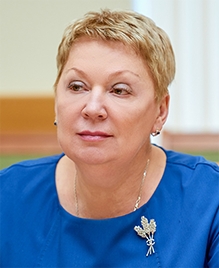 Ольга Юрьевна 
ВАСИЛЬЕВАМинистр просвещения Российской ФедерацииФГОС НООФГОС ОООФГОС СОО45550634класспредметы4русский языкматематикаокружающий мир5русский языкматематикабиологияистория6русский языкматематикабиологияисториягеографияобществознание7русский языкматематикабиологияисториягеографияобществознаниеиностранный языкфизика8русский языкматематикабиологияисториягеографияобществознаниефизикахимия№ п/пнаименование ОУФИ ученикапредметполученные баллы1МБОУ «РСОШ им.В.С.Воронина»Черкесова Дарьярусский язык871МБОУ «РСОШ им.В.С.Воронина»Черкесова Дарьябиология731МБОУ «РСОШ им.В.С.Воронина»Черкесова Дарьяхимия771МБОУ «РСОШ им.В.С.Воронина»Смирнов Ильярусский язык891МБОУ «РСОШ им.В.С.Воронина»Смирнов Ильяматематика (профильный уровень)781МБОУ «РСОШ им.В.С.Воронина»Смирнов Ильяинформатика и ИКТ701МБОУ «РСОШ им.В.С.Воронина»Толбухин Даниилрусский язык701МБОУ «РСОШ им.В.С.Воронина»Толбухин Даниилматематика (профильный уровень)841МБОУ «РСОШ им.В.С.Воронина»Зайцева Кристинарусский язык731МБОУ «РСОШ им.В.С.Воронина»Зайцева Кристинаматематика (профильный уровень)722МБОУ «ЛСОШ»Филиппова Татьянарусский язык852МБОУ «ЛСОШ»Филиппова Татьянаистория772МБОУ «ЛСОШ»Филиппова Татьянаобществознание712МБОУ «ЛСОШ»Яковлев Александррусский язык782МБОУ «ЛСОШ»Яковлев Александриностранный язык892МБОУ «ЛСОШ»Яковлев Александробществознание712МБОУ «ЛСОШ»Герцык Маринарусский язык872МБОУ «ЛСОШ»Герцык Маринабиология722МБОУ «ЛСОШ»Совкин Максимрусский язык822МБОУ «ЛСОШ»Совкин Максимматематика (профильный уровень)802МБОУ «ЛСОШ»Рочева Светланаинформатика и ИКТ722МБОУ «ЛСОШ»Рочева Светланарусский язык78Наименование ОУпредметКоличество участниковМБОУ «РСОШ им.В.С.Воронина»Русский языкМатематикаИнформатика и ИКТОбществознание 28573860МБОУ «ЛСОШ»Русский языкМатематикаИнформатика и ИКТОбществознание Физика202012194МБОУ «КСОШ им. героя РФ С.В.Перца»Русский язык5Крючков Дмитрийлыжные гонкипризёр соревнований регионального уровнятренер – преподаватель Наволоцкая Ириналыжные гонкипризёр районных и областных соревнованийтренер – преподаватель Наволоцкий Дмитрий СергеевичЛисицинская Алёнаушупризёр международных, Всероссийских и областных соревнованийтренер – преподаватель Тарасенко Евгений АлександровичЧеркасов Дмитрийушупризёр международных, Всероссийских и областных соревнованийстарший                                  тренер – преподаватель                       Нюньков Алексей АнатольевичСиницын Ярославнастольный тенниспризёр открытых городских и районных соревнованийстарший                                  тренер – преподаватель                   Андрианова Наталья ВладимировнаУровень мероприятий, в которых приняли участие обучающиеся муниципального образованияКоличество мероприятий в отчетном периодеЧисло участниковЧисло победителей и призеровНаиболее значимые мероприятияВсероссийский244Всероссийский турнир по ушу-саньда,Всероссийские Чемпионат и Первенство по ушу-саньда(Итазов Беслан, Черкасов Дмитрий, Лисицинская Алена, Раджабов Тарлан)Международный122Международный турнир «Звезды ушуЧеркасов Дмитрий  -1 место, Лисицинская Алена- 2 место